..От 01.07.2016 года                                                                               №_32_РаспоряжениеО проведении конкурса на замещение вакантной должности муниципальной службы Администрации сельского поселения Канзафаровский сельсовет муниципального района Зилаирский район Республики Башкортостан.В соответствии с Законом Республики Башкортостан от 16.07.2007 года № 453-з «О муниципальной службе в Республики Башкортостан»  и Положением «О порядке проведения конкурса на замещение должности муниципальной службы в Администрации сельского поселения Канзафаровский сельсовет муниципального  района Зилаирский район Республики Башкортостан», утвержденным решением Совета сельского поселения Канзафаровский сельсовет муниципального района Зилаирский район Республики Башкортостан  от 01.07.2016 года №321.	Объявить конкурс на замещение вакантной должности муниципальной службы Администрации сельского поселения  Канзафаровский сельсовет муниципального района Зилаирский район Республики Башкортостан:-управляющего делами администрации СП Канзафаровский сельсовет.2.	Опубликовать объявление о приеме документов для участия                           в газетах «Зилаирские огни», «Ауыл уттары» и разместить на официальном сайте Администрации СП Канзафаровский сельсовет (Приложение №1);3.     Рекомендовать Отделу муниципальной службе и кадровой работе Администрации муниципального района Зилаирский район в Федеральном портале государственной службы и управленческих кадров (Приложение №1).4.	Исполняющей обязанности управляющего делами сельского поселения Канзафаровский сельсовет Аккужиной Гульфине Рауфовне осуществлять прием документов кандидатов на замещение вакантной должности муниципальной службы Администрации сельского поселения Канзафаровский сельсовет муниципального района Зилаирский район Республики Башкортостан.4.	Контроль за исполнением настоящего распоряжения оставляю за собойГлава СП Канзафаровский сельсовет                                          С.Я. Музафаров.БАШКОРТОСТАН РЕСПУБЛИКАҺЫ ЙЫЛАЙЫР РАЙОНЫ
МУНИЦИПАЛЬ РАЙОНЫ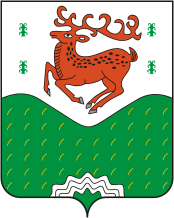 РЕСПУБЛИКА БАШКОРТОСТАН МУНИЦИПАЛЬНЫЙ РАЙОН ЗИЛАИРСКИЙ РАЙОН:!НЗ!Ф!Р АУЫЛ СОВЕТЫ АУЫЛ БИЛӘМӘҺЕ ХАКИМИӘТЕАДМИНИСТРАЦИЯ СЕЛЬСКОГО ПОСЕЛЕНИЯ КАНЗАФАРОВСКИЙ СЕЛЬСОВЕТ453693, БР, Йылайыр районы, Йома?ужа  ауылы,
С. Юлаев  урамы, 48. Тел. 2-50-20453693, БР, Йылайыр районы, Йома?ужа  ауылы,
С. Юлаев  урамы, 48. Тел. 2-50-20453693, РБ, Зилаирский район, д. Юмагужино, ул. С. Юлаева, 48. Тел. 2-50-20.453693, РБ, Зилаирский район, д. Юмагужино, ул. С. Юлаева, 48. Тел. 2-50-20.